dn.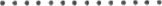 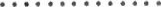 (nazwa i adres Wykonawcy, telefon, e-mail)FORMULARZ OFERTYNawiązując do zaproszenia do złożenia oferty na opracowanie dokumentacji projektowej dla przedmiotowej inwestycji pn.:„Modernizacja wraz z przebudową infrastruktury wodociągowej - uniezależnienie dostawywody - Cerekwica”1. Oferuję wykonanie przedmiotu zamówienia za kwotę łączną dla powyższego zadania z czego 
    koszty następujących zadań obejmujących wskazany przedmiot zamówienia kształtują się w 
    następujący sposób:1.1 Przebudowa wodociągu w miejscowości Cerekwica w kierunku 
    miejscowości Kaczkowo: Cenę netto•zł; podatek VAT •zł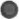 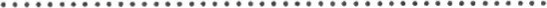 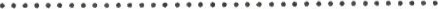  Cenę brutto:zł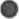 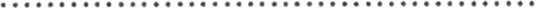 (słownie•złotych).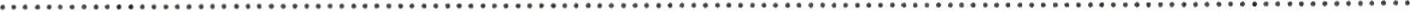      1.2   Budowa wraz z przebudową sieci wodociągowej na odcinku Podobowice - Gorzyce: Cenę netto:zł; podatek VAT:.zł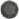 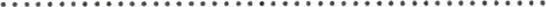 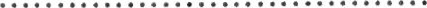  Cenę brutto:zł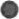 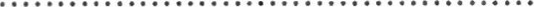 (słownie:złotych).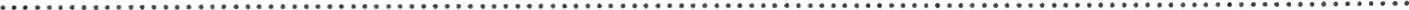   Budowa pompowni na istniejącym wodociągu w kierunku Cerekwicy (ul. 1-go Stycznia w Żninie przy szkole Podstawowej nr 5):Cenę netto•zł; podatek VAT•	..zł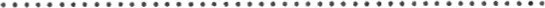 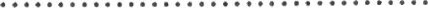 Cenę brutto:zł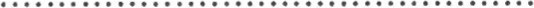 (słownie•złotych).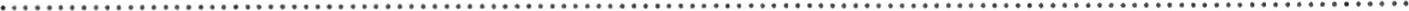 Wymiana sieci wodociągowej od skrzyżowania ul. Aliantów z ul. 1-go Stycznia do wiaduktu w kierunku Cerekwicy: Cenę netto•zł; podatek VAT •zł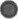 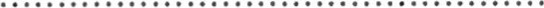 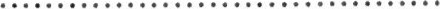  Cenę brutto:zł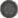 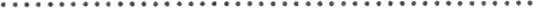 (słownie:złotych).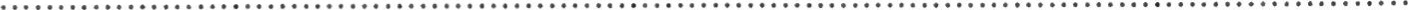 1.5 Dobudowa sieci wodociągowej rozdzielczej odcinek ok. 850m do miejscowości   
  Dobrylewo:Cenę netto•zł; podatek VAT •..zł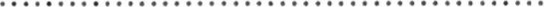 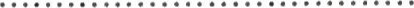 Cenę brutto•zł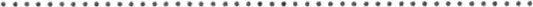 (słownie•złotych).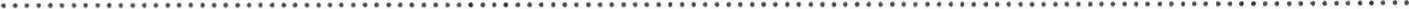 Cena oferty kwota łączna    (suma zadań 1.1-1.5)Cena netto………………………………………..  zł; podatek Vat………………………………… złCena brutto………………………………………. zł;  (słownie•złotych).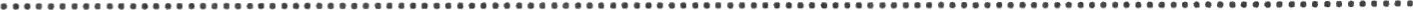 Termin realizacji zamówienia:- do 5 miesięcy od dnia podpisania umowy - termin ten będzie dotrzymany, jeżeli wykonawca przekaże protokolarnie przedmiotowe opracowanie Zamawiającemu.Wyrażam zgodę na warunki płatności określone w zapytaniu ofertowym.Oświadczam, że zapoznałem się z opisem przedmiotu zamówienia i nie wnoszę do niego zastrzeżeń, otrzymałem pełne informacje od Zamawiającego umożliwiające sporządzenie prawidłowej kalkulacji cenowej (indywidualnej).Oświadczam, że w przypadku wyboru mojej oferty jako najkorzystniejszej i realizacji ww. zadania w ramach zaoferowanej ceny przenoszę na Zamawiającego w imieniu własnym i ewentualnych podwykonawców autorskie prawa majątkowe.podpis osoby uprawnionej